РЕШЕНИЯот 18 января 2021 года  № 110а. ХакуринохабльО переименовании улиц в а. Хакуринохабль        В связи с тем, что в архиве МО «Шовгеновский район» не сохранились документы по переименованию нижеперечисленных улиц в а. Хакуринохабль, руководствуясь  Федеральным законом от 06 октября 2003года№ 131-ФЗ «Об общих принципах организации местного самоуправления в Российской Федерации», Федеральным Законом от 18.12.1997 № 152-ФЗ «О наименованиях географических объектов», Уставом муниципального образования, Совет народных депутатов муниципального образования «Хакуринохабльское сельское поселение»РЕШИЛ:- Переименовать в а. Хакуринохабль  улицу  Гоголя на улицу К. Шагужева;            - Переименовать в а. Хакуринохабль  улицу  Больничная  на улицу Л.Н. Коблевой;- Переименовать в а. Хакуринохабль  улицу  Набережная на улицу Самойленко;- Переименовать в а. Хакуринохабль  улицу  Лермонтова  на улицу Мамишева;- Переименовать в а. Хакуринохабль  улицу  Маяковского на улицу Я. Аутлева;- Переименовать в а. Хакуринохабль  улицу  Толстого на улицу Баракаева;- Переименовать в а. Хакуринохабль  улицу  Молодежная улицу Р.А. Аутлева;- Переименовать в а. Хакуринохабль  улицу  Кутузова на улицу П.О. Аутлева;Настоящее решение опубликовать в районной газете «Заря» или обнародовать, разместить на официальном сайте сельского поселения.Председатель Совета народныхдепутатов МО «Хакуринохабльское           сельское поселение»                                       		    	  	            А.Ш. ГишевЗ А К Л Ю Ч Е Н И ЕО проведении антикоррупционной экспертизымуниципального  нормативного правового акта(проекта  муниципального  нормативного правового акта)28.12.2020г.                                                                             а. ХакуринохабльАдминистрация муниципального образования«Хакуринохабльское сельское поселение»       В соответствии с частями 3 и 4 статьи 3 Федерального закона от 17.07.2009года № 172-ФЗ «Об антикоррупционной экспертизе нормативных правовых актов», статьей 6 Федерального закона от 25.12.2008г. № 273-ФЗ «О противодействии коррупции» и пунктом 2 Правил проведения антикоррупционной экспертизы нормативных правовых актов и проектов нормативных правовых актов, утвержденных постановлением Правительства Российской Федерации от 26.02.2010г.  № 96, проведена антикоррупционная экспертиза проекта решения Совета народных депутатов МО «Хакуринохабльское сельское поселение» «О переименовании улиц в а. Хакуринохабль» - коррупциогенных факторов не выявлено.Глава муниципального образования«Хакуринохабльское сельское поселение»                               В.А. БеданоковРЕСПУБЛИКА АДЫГЕЯСовет народных депутатовмуниципального образования«Хакуринохабльское сельское поселение»385440, а. Хакуринохабль,ул. Шовгенова, 13АДЫГЭ РЕСПУБЛИКХьакурынэхьаблэ муниципальнэ къоджэ псэупIэ чIыпIэм изэхэщапIЯнароднэ депутатхэм я Совет385440, къ. Хьакурынэхьабл,ур. Шэуджэным ыцI, 13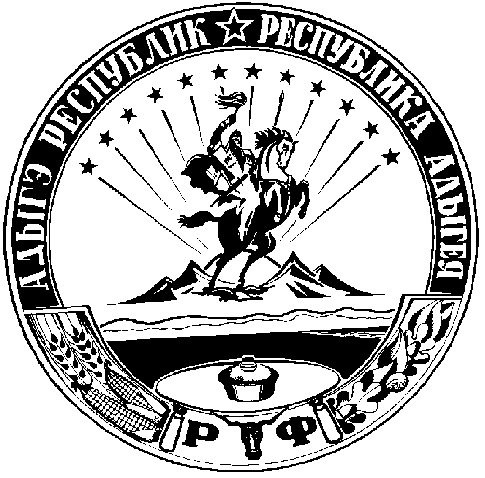 